                                                                        4.2. • Coût Global Etendu 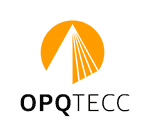 DEFINITION DU COUT GLOBAL ETENDU :Extrait de la Norme ISO/DIS 15686-5Le Coût Global Etendu (« whole life cost ») tel qu’il est défini dans la norme ISO, comprend l’ensemble des coûts immobiliers techniques qui sont supportés par le maître d’ouvrage et l’utilisateur. Il comprend une liste plus large de coûts et de bénéfices, qui sont par ailleurs hétérogènes. Il inclut notamment le volet financier et fiscal, éventuellement les revenus, les éléments intangibles liés à la qualité d’usage ainsi que les externalités. On peut d’ailleurs parler d’économie globale plutôt que de coût global étendu.Objectif des missions Le périmètre du Coût Global Etendu défini par la norme est quant à lui très large si bien que ce concept peut relever de postures très différentes du maître d’ouvrage. En explorant en plus les dimensions financière et citoyenne, ce concept revient :à prendre en compte la sphère technico financière de la fonction immobilière en ajoutant aux coûts techniques immobiliers, environnementaux, sociaux ainsi que le financement et la fiscalité comme c’est le cas dans les contrats de partenariat,à dépasser le périmètre de la fonction immobilière en intégrant les intangibles tels que les impacts de la construction sur l’image, sur la qualité d’usage et sur l’activité de l’organisation,à considérer les contraintes et bénéfices revenant à des tiers en explicitant les externalités positives ou négatives que le projet a entraîné.Capacités du postulant à la qualification /certification OPQTECC Livrables correspondants contrôlés par l’instructeur /examinateurNombre de dossiers d’études : 2 études distinctes au minimumLivrables : Pièces à fournir dans les dossiers d’étude. Les compétences doivent être identifiables par l’instructeur dans au moins 2 dossiers d’études présentés relatifs aux missions achevées depuis moins de 6 ans.Contrats signés (qualification) ou attestation d’employeur (certification) Cadre à compléterNOM du postulant : ………………………………………Date de la demande : ………4.2. - Coût Global EtenduCAPACITESDOMAINES A COUVRIRCocher dans les colonnes les pièces fourniespour chaque projet présenté (livrables)Cocher dans les colonnes les pièces fourniespour chaque projet présenté (livrables)• Coût GlobalPré-requisETUDE N°1ETUDE N°2ETUDE N°3 (facultatif)INTITULE DES PROJETS PRESENTES :INTITULE DES PROJETS PRESENTES :………………………..………………………..………………………..Pré-requis :Etre qualifié ou certifié :1.3.1. - Programmation architecturale et technique :A+B+C : Programmation et assistance commission technique concours (hors économie)  Et/Ou            D : Suivi adéquation programme /projet en phases APS et/ou APDET Disposer au minimum d’un ou plusieurs référent(s) ayant suivi une formation spécifique sur le Coût Global basée sur la norme ISO/DIS 15 686-5Eléments minimum à fournir dans le rapport d’étude en « Coût Global Etendu » dans 2 dossiers d’études au minimum :- Identification des postes de dépenses sur l’ensemble du cycle de vie (Construction, Exploitation, Maintenance et fin de vie),- Précision sur les règles de définition du périmètre physique de la démarche (parties d’ouvrage et systèmes inclus),- Indication sur l’horizon de temps et sur le taux d’actualisation,- Précision des hypothèses de taux d’inflation générale, des scénarios pour l’énergie, etc.- Résultats du calcul en Coût Global détaillés par postes de dépenses.- Démonstration d’une hypothèse de Coût Global Etendu comprenant :Coûts sur les externalités,Coût hors construction,Revenus- Résultats de calcul en Coût Global Etendu détaillés par postes de dépenses. Oui          Non Oui          Non Oui          Non Pré-requis :Etre qualifié ou certifié :1.3.1. - Programmation architecturale et technique :A+B+C : Programmation et assistance commission technique concours (hors économie)  Et/Ou            D : Suivi adéquation programme /projet en phases APS et/ou APDET Disposer au minimum d’un ou plusieurs référent(s) ayant suivi une formation spécifique sur le Coût Global basée sur la norme ISO/DIS 15 686-5Eléments minimum à fournir dans le rapport d’étude en « Coût Global Etendu » dans 2 dossiers d’études au minimum :- Identification des postes de dépenses sur l’ensemble du cycle de vie (Construction, Exploitation, Maintenance et fin de vie),- Précision sur les règles de définition du périmètre physique de la démarche (parties d’ouvrage et systèmes inclus),- Indication sur l’horizon de temps et sur le taux d’actualisation,- Précision des hypothèses de taux d’inflation générale, des scénarios pour l’énergie, etc.- Résultats du calcul en Coût Global détaillés par postes de dépenses.- Démonstration d’une hypothèse de Coût Global Etendu comprenant :Coûts sur les externalités,Coût hors construction,Revenus- Résultats de calcul en Coût Global Etendu détaillés par postes de dépenses. Oui          Non Oui          Non Oui          Non Pré-requis :Etre qualifié ou certifié :1.3.1. - Programmation architecturale et technique :A+B+C : Programmation et assistance commission technique concours (hors économie)  Et/Ou            D : Suivi adéquation programme /projet en phases APS et/ou APDET Disposer au minimum d’un ou plusieurs référent(s) ayant suivi une formation spécifique sur le Coût Global basée sur la norme ISO/DIS 15 686-5Eléments minimum à fournir dans le rapport d’étude en « Coût Global Etendu » dans 2 dossiers d’études au minimum :- Identification des postes de dépenses sur l’ensemble du cycle de vie (Construction, Exploitation, Maintenance et fin de vie),- Précision sur les règles de définition du périmètre physique de la démarche (parties d’ouvrage et systèmes inclus),- Indication sur l’horizon de temps et sur le taux d’actualisation,- Précision des hypothèses de taux d’inflation générale, des scénarios pour l’énergie, etc.- Résultats du calcul en Coût Global détaillés par postes de dépenses.- Démonstration d’une hypothèse de Coût Global Etendu comprenant :Coûts sur les externalités,Coût hors construction,Revenus- Résultats de calcul en Coût Global Etendu détaillés par postes de dépenses. 